Poštovani učenici, roditelji i djelatnici,prije svega u ime grupe „Elekta“ zahvaljujem svima koji su velikodušno sudjelovali u obilježavanju Međunarodnog dana borbe protiv siromaštva.17. listopad je Međunarodni dan borbe protiv siromaštva kojem je cilj skrenuti pažnju na siromaštvo s kojim se suočavaju mnogi ljudi diljem svijeta pa tako i u našoj Zemlji. U našoj Školi smo taj dan obilježili humanitarnom akcijom u organizaciji grupe „Elekta“ i profesorice Marije Prebeg Bukovčan i Dubravke Habazin koja je trajala od 6. do 17. listopada 2023. godine. Prikupljali smo potrebite namirnice za Pučku kuhinju Sveti Duh. Odaziv akciji  bio je velik zahvaljujući empatiji naših učenika i njihovih roditelja te odgojnoj komponenti našeg rada, razgovorima o siromaštvu i poticanju na razmišljanje o istom. Većina nas je sretna što ne moramo razmišljati što ćemo jesti, obući, niti imamo li gdje prespavati, zato sam posebno ponosna što su i naši učenici empatični i što su s velikim zadovoljstvom prikupljali i donosili namirnice. Neki su od njih odvojili i dio svog džeparca što daje još veću težinu i vrijednost ovoj humanitarnoj akciji.  U akciji smo prikupili:Iskreno se nadamo da smo ovom akcijom nekome uljepšali dan i izmamili osmijeh na lice. Pogledajte i nekoliko fotografija kojima smo popratili našu akciju.Hvala svima koji su sudjelovali u akciji!                                                                                                         Grupa „ Elekta“105 kg brašna   41 L  ulja59 kg šećera15,2 kg konzervirane hrane62,3 kg riže2,25 kg palente38 kg tjestenine1 kg ječmene kaše33,5 kg soli0,5 kg griza5,6 kg „Vegete“Paket čaja, prašak za pecivo i 2 umaka od gljiva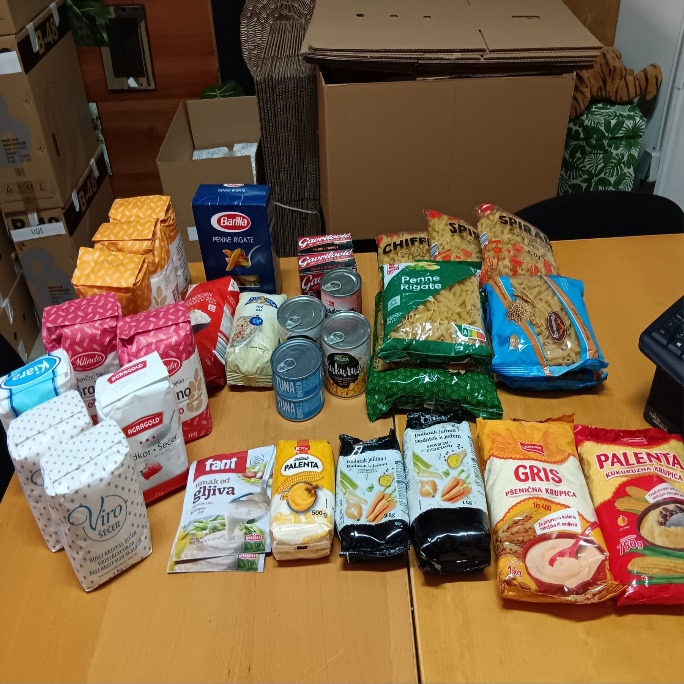 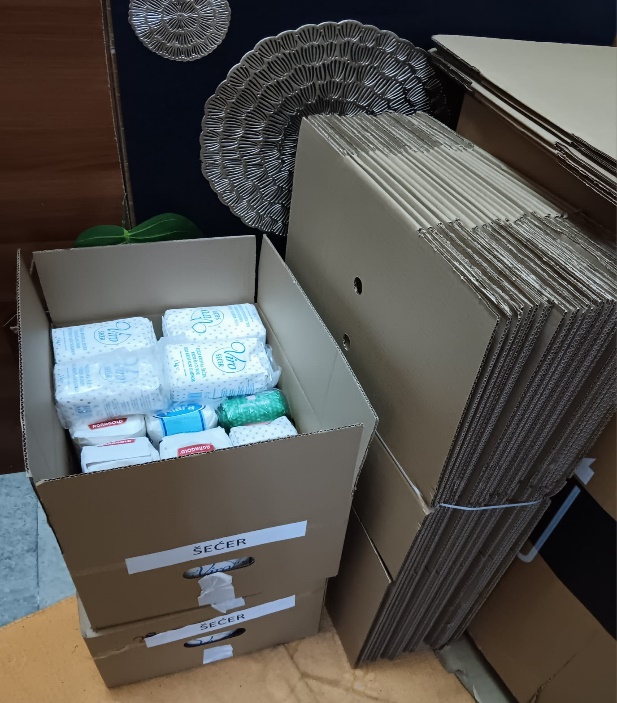 Prikupljanje, sortiranje i pakiranje prikupljenih namirnicaPrikupljanje, sortiranje i pakiranje prikupljenih namirnica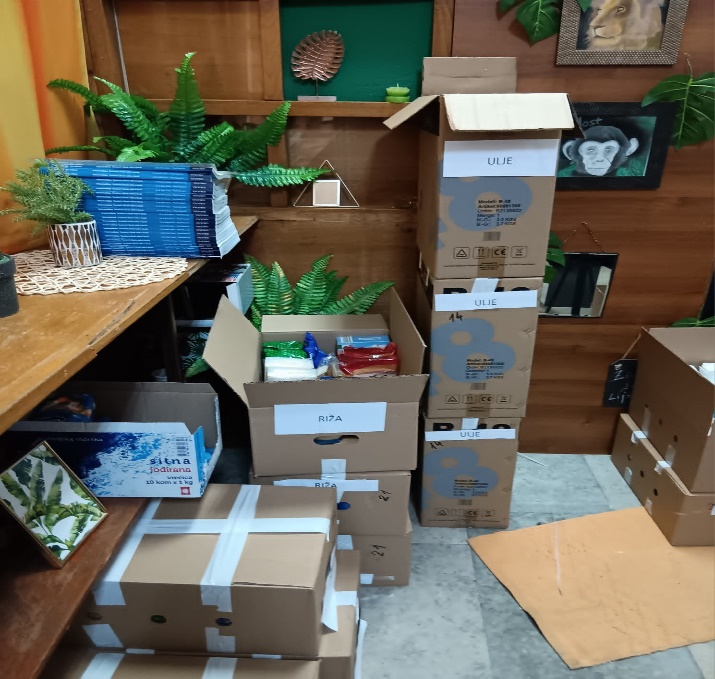 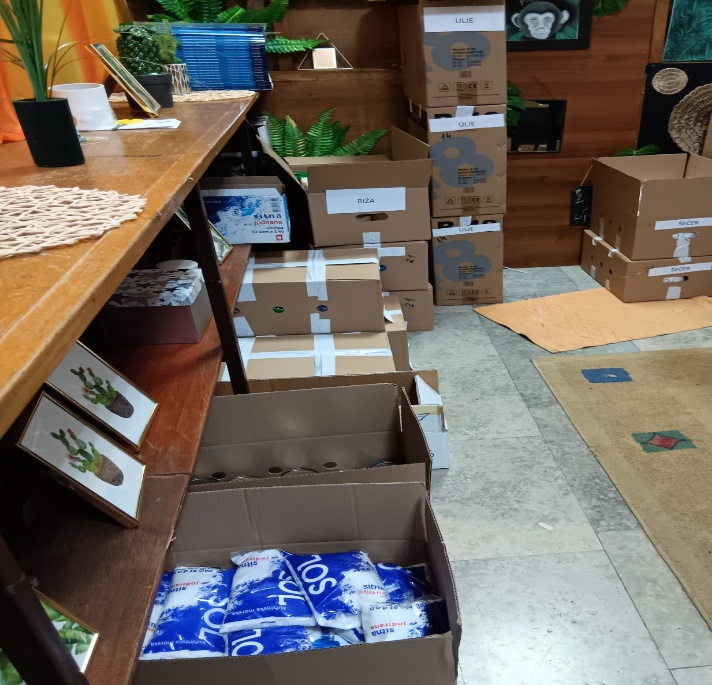 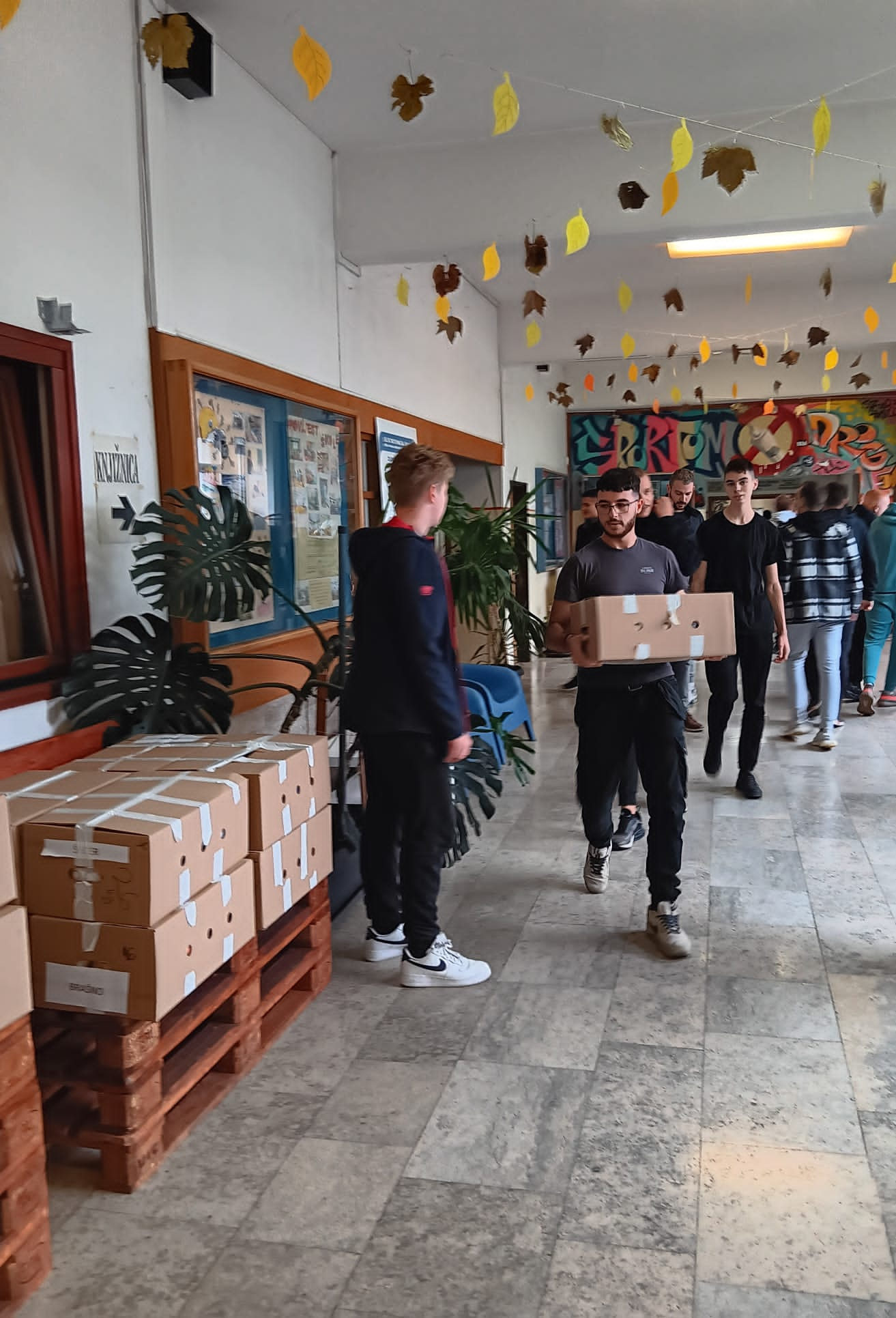 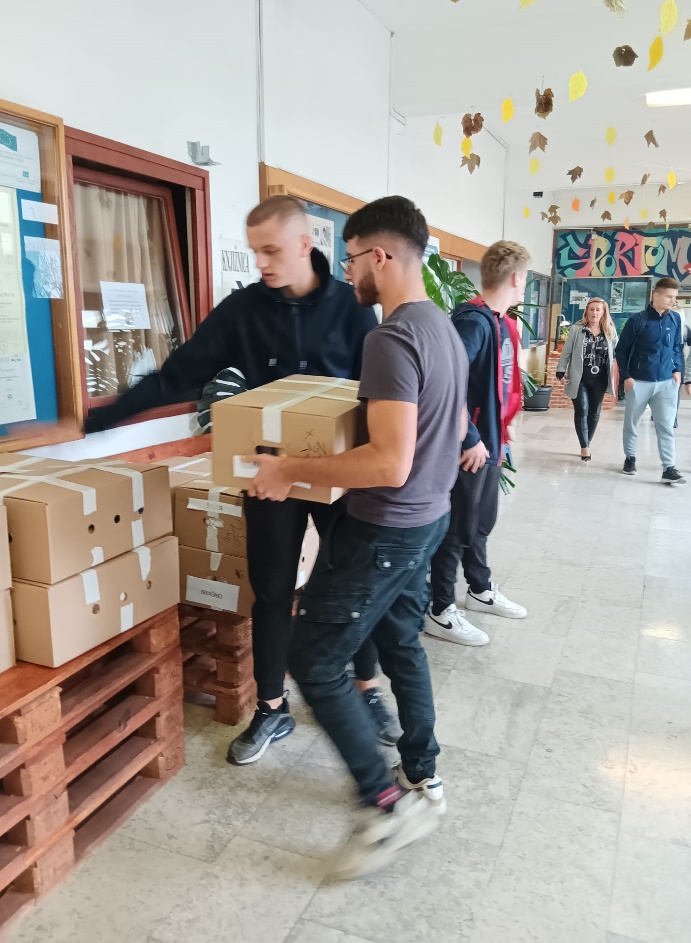 Vrijedni pomoćnici, koji su svim prikupljenim namirnicama napunili kombi Vrijedni pomoćnici, koji su svim prikupljenim namirnicama napunili kombi 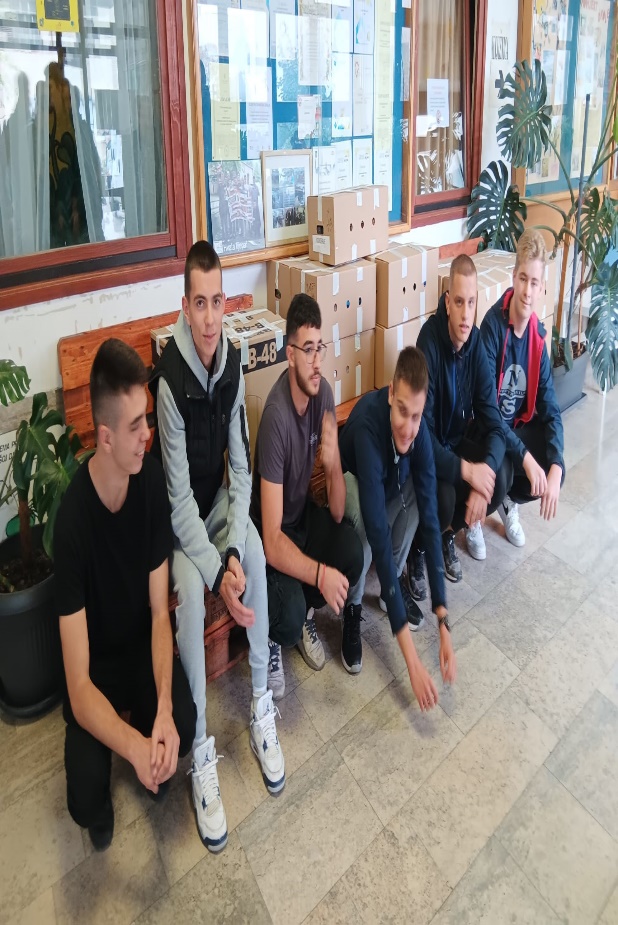 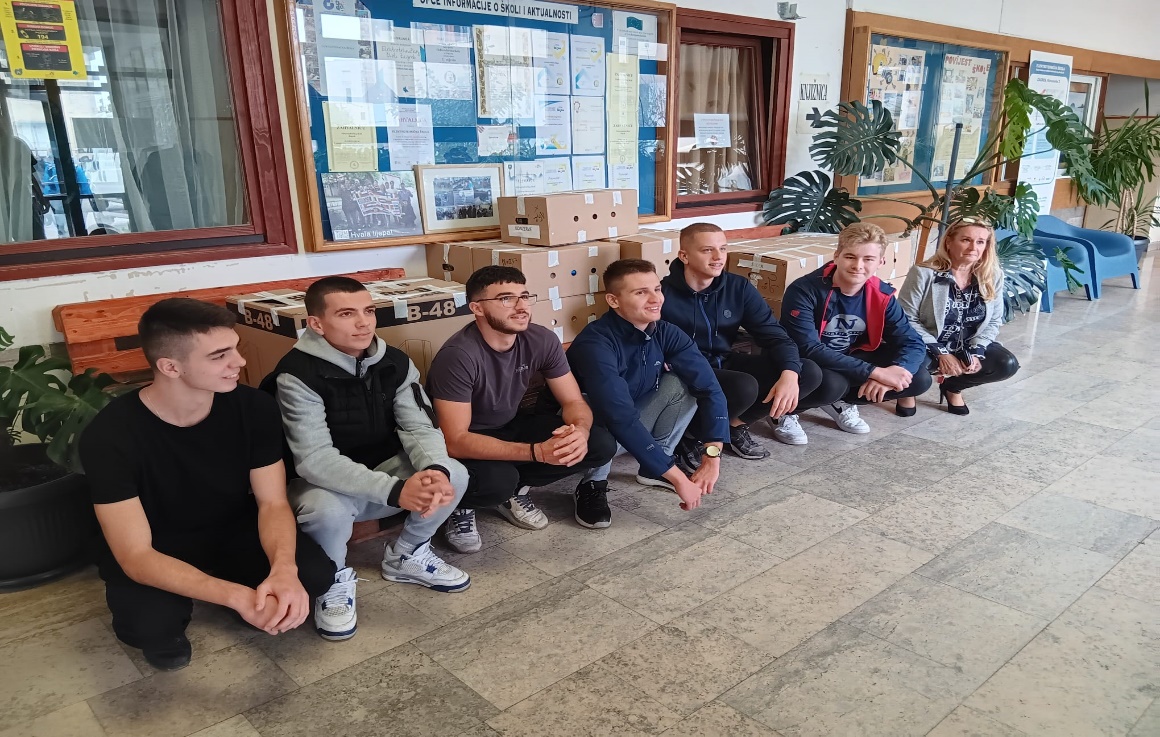 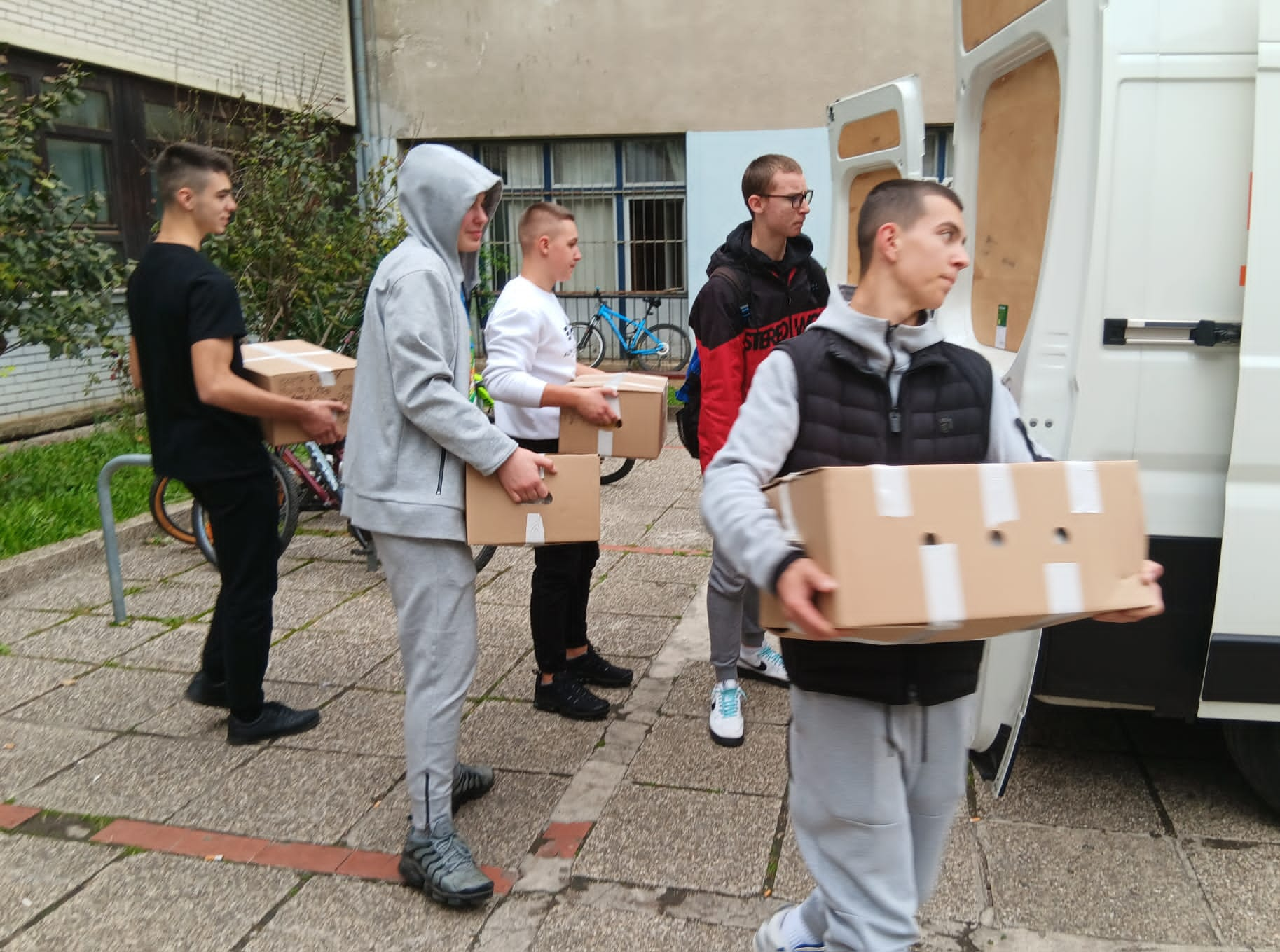 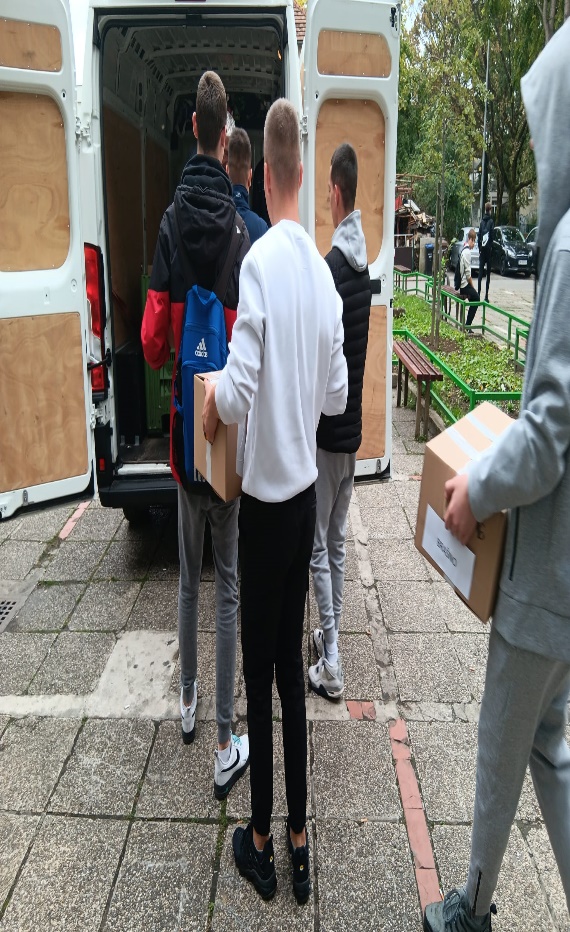 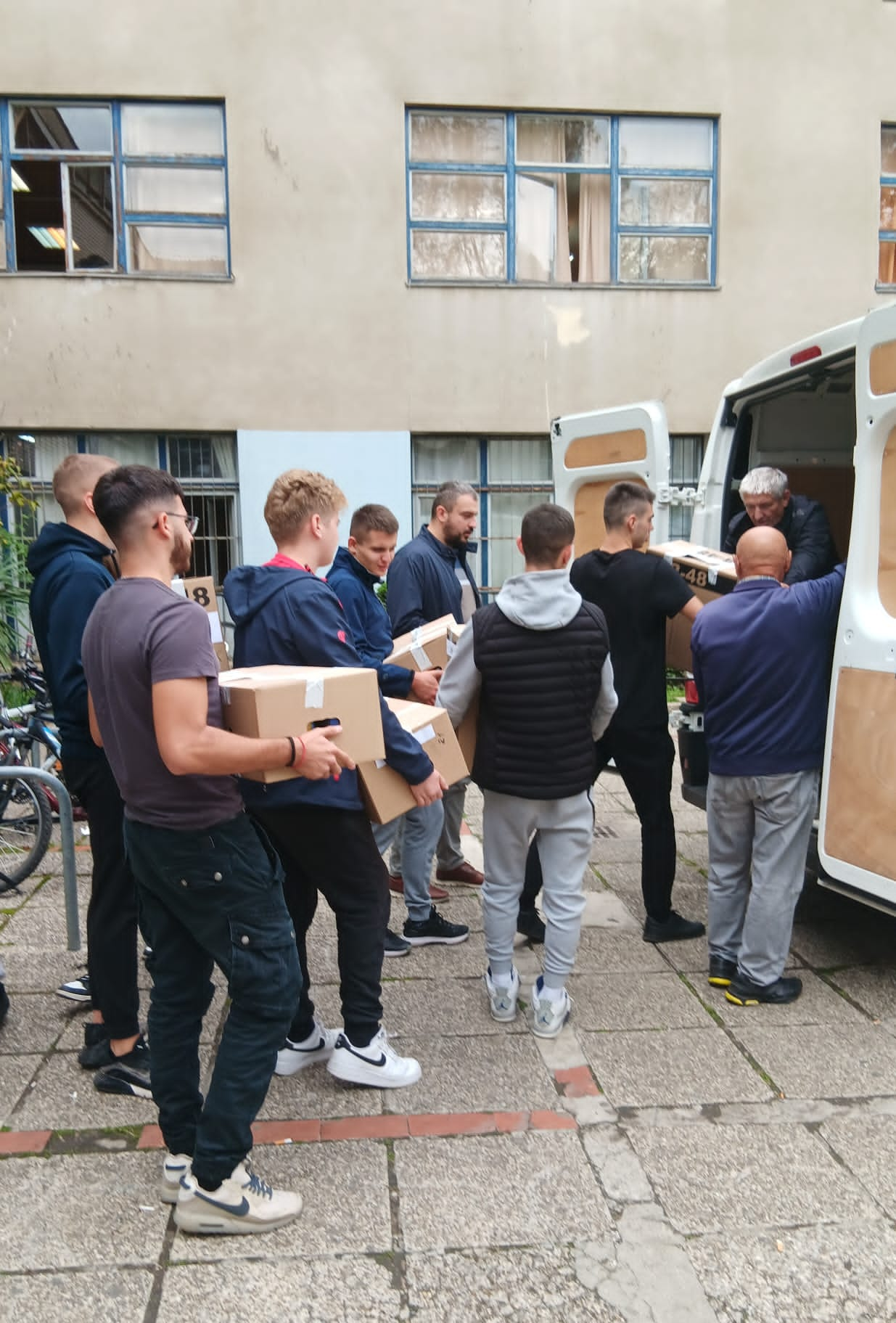 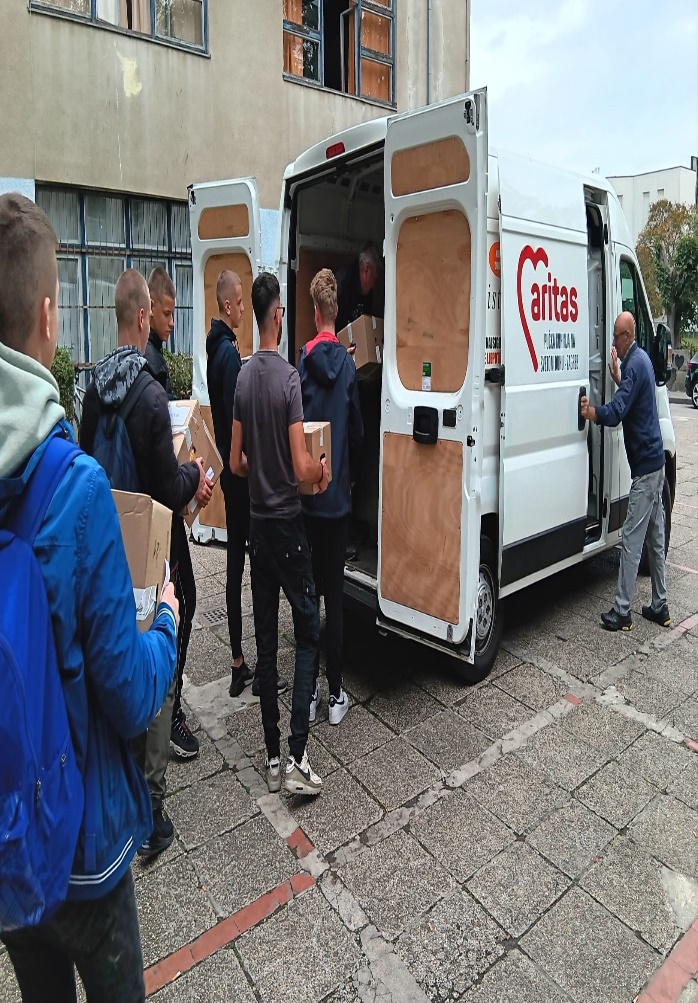 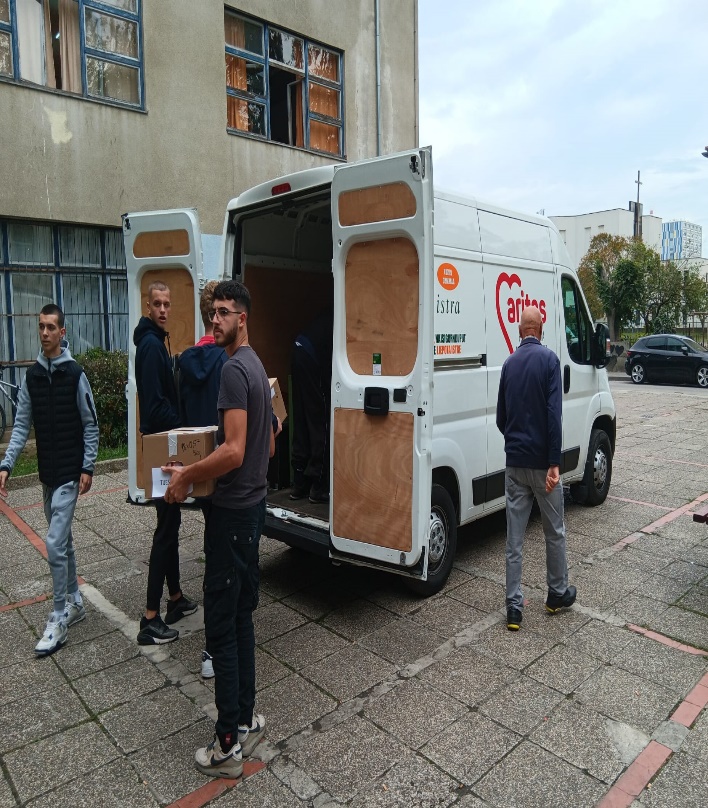 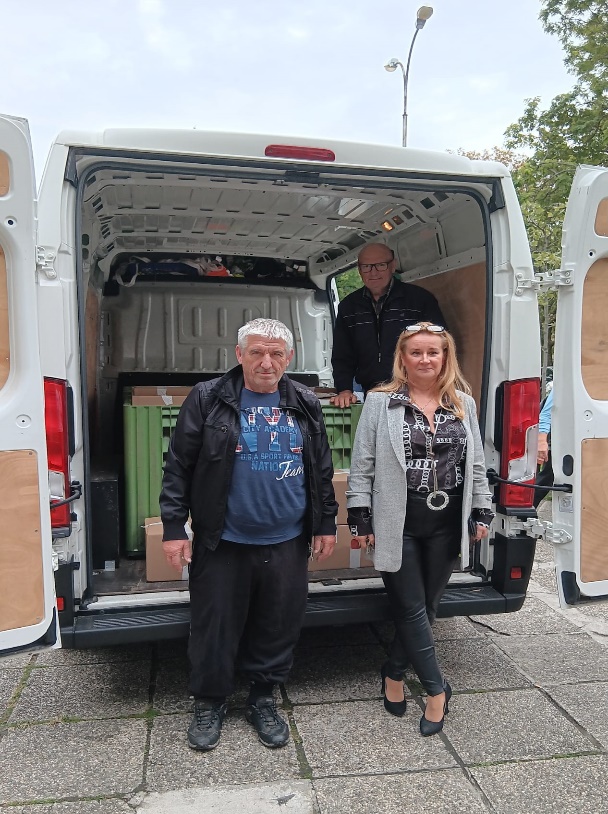 